PHÒNG GDĐT HUYỆN THANH TRÌ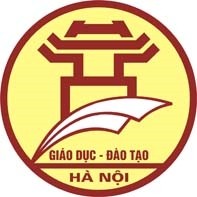 THCS VẠN PHÚCCỘNG HÒA XÃ HỘI CHỦ NGHĨA VIỆT NAMĐộc lập - Tự do - Hạnh phúc===oOo===Thanh Trì, ngày 31 tháng 10 năm 2022LỊCH CÔNG TÁC TUẦNTừ ngày 31/10/2022 đến ngày 05/11/2022HIỆU TRƯỞNGĐặng Thị ThảoBuổiGiờHọ và tênNội dung công việcĐịa điểmLãnh đạo / Người phối hợpThứ Hai 31/10Thứ Hai 31/10Thứ Hai 31/10Thứ Hai 31/10Thứ Hai 31/10Thứ Hai 31/10    S:08:00Đặng Thị Thảo - Hiệu trưởngTập huấn tại TTCT HuyệnC:14:00Đặng Thị Thảo - Hiệu trưởngKiểm tra giữa kì I môn Văn, Ngoại ngữ khối 6,7    S:07:30Phạm Thị Đức Hạnh – Phó Hiệu trưởngChào cờ. Sinh hoạt đầu tuầnC:14:00Phạm Thị Đức Hạnh – Phó Hiệu trưởngKiểm tra giữa kì I môn Văn, Ngoại ngữ khối 6,7Thứ Ba 01/11Thứ Ba 01/11Thứ Ba 01/11Thứ Ba 01/11Thứ Ba 01/11Thứ Ba 01/11S:07:30Đặng Thị Thảo - Hiệu trưởngLàm việc tại trườngC:14:00Đặng Thị Thảo - Hiệu trưởngKiểm tra giữa kì I môn Văn, Ngoại ngữ khối 8,9S:07:30Phạm Thị Đức Hạnh – Phó Hiệu trưởngTrực và làm việc tại trườngC:14:00Phạm Thị Đức Hạnh – Phó Hiệu trưởngKiểm tra giữa kì I môn Văn, Ngoại ngữ khối 8,9Thứ Tư 02/11Thứ Tư 02/11Thứ Tư 02/11Thứ Tư 02/11Thứ Tư 02/11Thứ Tư 02/11S:07:30Đặng Thị Thảo - Hiệu trưởngLàm việc tại trườngC:14:00Đặng Thị Thảo - Hiệu trưởngKiểm tra giữa kì I môn Toán khối 6,7,8,9S:07:30Phạm Thị Đức Hạnh – Phó Hiệu trưởngLàm việc tại trường C:14:00Phạm Thị Đức Hạnh – Phó Hiệu trưởngKiểm tra giữa kì I môn Toán khối 6,7,8,9Thứ Năm 03/11Thứ Năm 03/11Thứ Năm 03/11Thứ Năm 03/11Thứ Năm 03/11Thứ Năm 03/11S:07:30Đặng Thị Thảo - Hiệu trưởngLàm việc tại trườngC:14:00Đặng Thị Thảo - Hiệu trưởngBồi dưỡng HSNK khối 6,7,8BuổiGiờHọ và tênNội dung công việcĐịa điểmLãnh đạo / Người phối hợpS:07:30Phạm Thị Đức Hạnh- Phó Hiệu trưởngLàm việc tại trườngC:14:00Phạm Thị Đức Hạnh- Phó Hiệu trưởngBồi dưỡng HSNK khối 6,7,8Thứ Sáu 04/11Thứ Sáu 04/11Thứ Sáu 04/11Thứ Sáu 04/11Thứ Sáu 04/11Thứ Sáu 04/11S:07:30Đặng Thị Thảo - Hiệu trưởngLàm việc tại trườngC:14:00Đặng Thị Thảo - Hiệu trưởngTrực và làm việc tại trường.S:07:30Phạm Thị Đức Hạnh – Phó Hiệu trưởngLàm việc tại trường. Dự giờ GVC:14:00Phạm Thị Đức Hạnh – Phó Hiệu trưởngLàm việc tại trườngThứ Bảy 05/11Thứ Bảy 05/11Thứ Bảy 05/11Thứ Bảy 05/11Thứ Bảy 05/11Thứ Bảy 05/11S:07:30Đặng Thị Thảo - Hiệu trưởngTham gia Hội thao của ngànhC:14:00Đặng Thị Thảo - Hiệu trưởngBồi dưỡng HSNK khối 678S:07:30Phạm Thị Đức Hạnh – Phó Hiệu trưởngTham gia Hội thao của ngànhC:14:00Phạm Thị Đức Hạnh – Phó Hiệu trưởngBồi dưỡng HSNK khối 678